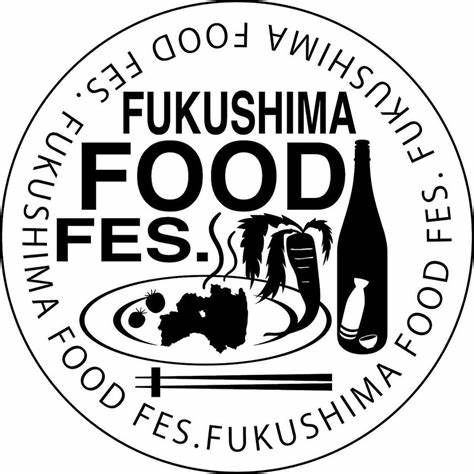 スポンサー申込書申込日　令和元年　　月　　日〈申込者情報〉〈申込口数〉～お願い～10口以上のご協賛社様につきましては、下記のメールアドレスまでロゴのデータを送付してください。送付先【fukushima.foodfes＠gmail.com】〈振込先〉企業名（ふりがな）漢　字企業名（ふりがな）漢　字代表者氏名（ふりがな）漢　字代表者氏名（ふりがな）漢　字住所〒（都・道・府・県）（都・道・府・県）住所電話番号FAX番号E-mailHP URL※10口以上協賛1口口数協賛金額1万円口万円金融機名店舗名種別口座番号口座名義東邦銀行郡山駅前支店普通1128523ふくしまフードフェス実行委員会委員長　篠原　祐太郎